Plant & Animal Science	Course No. 18301	Credit: 1.0Pathways and CIP Codes: Animal Science, Health, and Related Industries (01.0901); Diversified Agricultural Science (01.0000); Plant Science and Industry Operations (01.1101). Course Description: Technical Level: Agricultural Production courses combine content related to animal and plant production, providing comprehensive coverage of the production functions of the agricultural industry. These courses typically cover such topics as care and management of farm animals, crop production and harvesting, plant and animal insect and disease control, efficient resource management, and farm management.Directions: The following competencies are required for full approval of this course. Check the appropriate number to indicate the level of competency reached for learner evaluation.RATING SCALE:4.	Exemplary Achievement: Student possesses outstanding knowledge, skills or professional attitude.3.	Proficient Achievement: Student demonstrates good knowledge, skills or professional attitude. Requires limited supervision.2.	Limited Achievement: Student demonstrates fragmented knowledge, skills or professional attitude. Requires close supervision.1.	Inadequate Achievement: Student lacks knowledge, skills or professional attitude.0.	No Instruction/Training: Student has not received instruction or training in this area.Benchmark 1: CompetenciesBenchmark 2: CompetenciesBenchmark 3: CompetenciesBenchmark 4:	 CompetenciesBenchmark 5:	  Basic Soil Properties and FertilityCompetenciesBenchmark 6:  Plant Structures and SystemsCompetenciesI certify that the student has received training in the areas indicated.Instructor Signature: 	For more information, contact:CTE Pathways Help Desk(785) 296-4908pathwayshelpdesk@ksde.org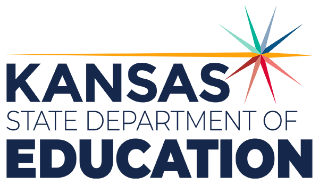 900 S.W. Jackson Street, Suite 102Topeka, Kansas 66612-1212https://www.ksde.orgThe Kansas State Department of Education does not discriminate on the basis of race, color, national origin, sex, disability or age in its programs and activities and provides equal access to any group officially affiliated with the Boy Scouts of America and other designated youth groups. The following person has been designated to handle inquiries regarding the nondiscrimination policies:	KSDE General Counsel, Office of General Counsel, KSDE, Landon State Office Building, 900 S.W. Jackson, Suite 102, Topeka, KS 66612, (785) 296-3201. Student name: Graduation Date:#DESCRIPTIONRATING1.1Maintain production and agribusiness records.1.2Define the accounting equation.1.3Explain financial concepts associated with production and profit.1.4Identify accounting information in AFNR business reporting and management.1.5Summarize financial data for use in preparing various business financial statements.1.6Maintain accounting information needed to prepare an income statement, balance sheet and cash-flow analysis for an AFNR business.1.7Interpret and evaluate financial statements, including income statements, balance sheets and cash-flow analyses.1.8Calculate percentages, ratios and related business applications.1.9Explain the importance of return on investment for an agribusiness enterprise.1.10Interpret business performance data.1.11Conduct a breakeven analysis for an AFNR business.1.12Analyze data and draw appropriate statistical conclusions.#DESCRIPTIONRATING2.12.2Explain The purpose and benefits of Feed additives and Growth promotants in Animal Production.2.3Compare and contrast common types of feedstuffs and the roles they play within the diets of animals.2.4Formulate Animal Feed Plans based off Nutritional Requirements Using feed ingredients that promote maximum nutrition and optimal economic production.2.5Determine Nutritional values of feedstuffs and their uses based on types of animals, digestive systems, ect..#DESCRIPTIONRATING3.1Outline safety procedures for working with animals by species.3.2Describe animal husbandry and how it relates to safety and animal behavior.3.3Design systems that promote animal welfare and safety.#DESCRIPTIONRATING4.1Describe the factors that affect consumer choices of food.4.2Explain the required components of a food label.4.3Identify and describe the purpose of common food additives.4.4Identify factors that affect food safety and quality.4.5Describe nutritional properties of food.4.6Describe factors that contribute to food deterioration.4.7Describe factors related to food preservation.4.8Explain procedures used to process foods safely.4.9Describe how processing techniques influence the nutritional value of food.4.10List the products and by-products from food animals.4.11Describe the processing of meat animals and animal products.4.12Explain the relationship between grading, inspecting, and branding of food products.4.13Identify the products and by-products of plants.4.14Describe how plant products are processed.#DESCRIPTIONRATING5.1Explain the meaning and importance of soil.5.2Describe basic physical, biological, and chemical properties of soil and soilless media.5.3Identify various types of parent material and soil forming factors.5.4Describe how water holding capacity, available water, wilting points, permeability, and leaching, are affected by soil texture.5.5Explain considerations for determining N, P, and K for soil fertility and plant growth.5.6Perform soil test and interpret soil test data to give fertility recommendations.5.7Describe how pH affects soil health and nutrient availability.5.8Illustrate the Nitrogen and Oxygen cycles and how each is affected by climate, soil, and plants.#DESCRIPTIONRATING6.1Classify plants according to life cycles, plant use, and status as monocotyledons or dicotyledons.6.2Apply knowledge of plant anatomy and the functions of plant structures to activities associated with plant systems.6.3Determine the influence of environmental factors on plant growth (light, water, temperature, etc).6.4Apply knowledge of photosynthesis, respiration, and transpiration to analyze how various environmental factors will affect the rate of each process.6.5Illustrate the sink/source of the complete carbon and oxygen cycles.6.6Demonstrate the proper use of plants in their environment.